ZSR-08OŚWIADCZENIE WNIOSKODAWCYO TERMINIE I OKRESIE, NA JAKI ZOSTAŁ UDZIELONY URLOP WYCHOWAWCZY,ORAZ O CO NAJMNIEJ SZEŚCIOMIESIĘCZNYM OKRESIE POZOSTAWANIA W STOSUNKU PRACYBEZPOŚREDNIO PRZED UZYSKANIEM PRAWA DO URLOPU WYCHOWAWCZEGOWypełniaj WIELKIMI LITERAMI.Pola "Seria i numer dokumentu potwierdzającego tożsamość" dotyczą tylko tych osób, którym nie nadano numeru PESEL.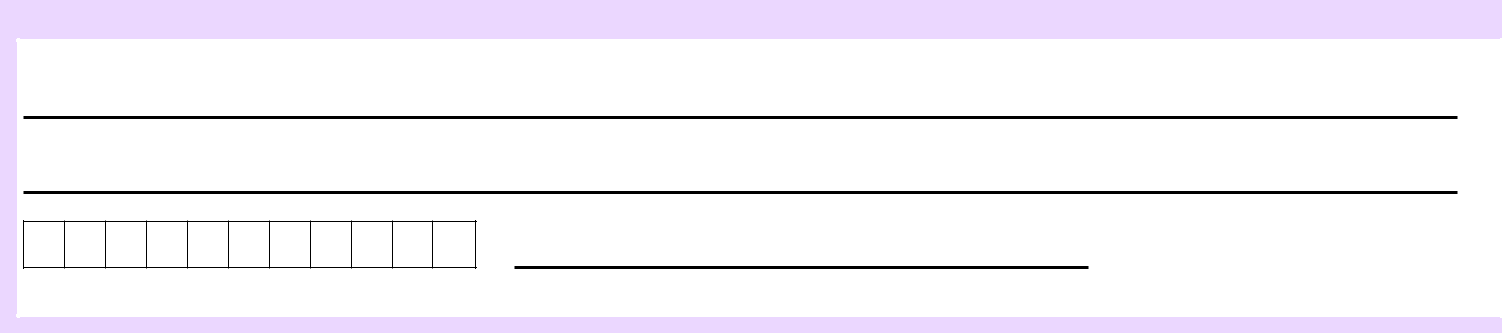 DANE WNIOSKODAWCY01. Imię02. Nazwisko03. Numer PESEL	04. Seria i numer dokumentu potwierdzającego tożsamość (1)(1) Wypełnij tylko w przypadku, gdy nie nadano numeru PESEL.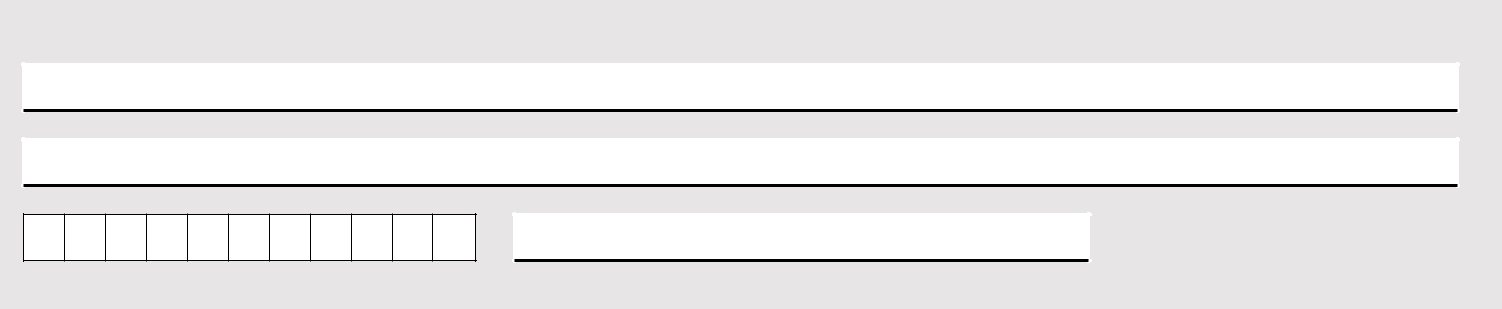 DANE DZIECKA, W ZWIĄZKU Z OPIEKĄ, NAD KTÓRYM JEST UDZIELONY URLOP WYCHOWAWCZY ImięNazwiskoNumer PESEL	Seria i numer dokumentu potwierdzającego tożsamość (1)(1) Wypełnij tylko w przypadku, gdy nie nadano numeru PESEL.Oświadczam, że w terminie (należy podać okresy urlopu wychowawczego od-do):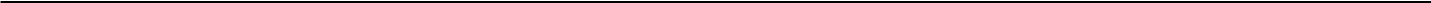 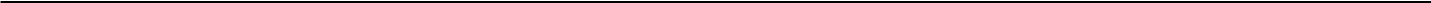 został mi udzielony urlop wychowawczy przez: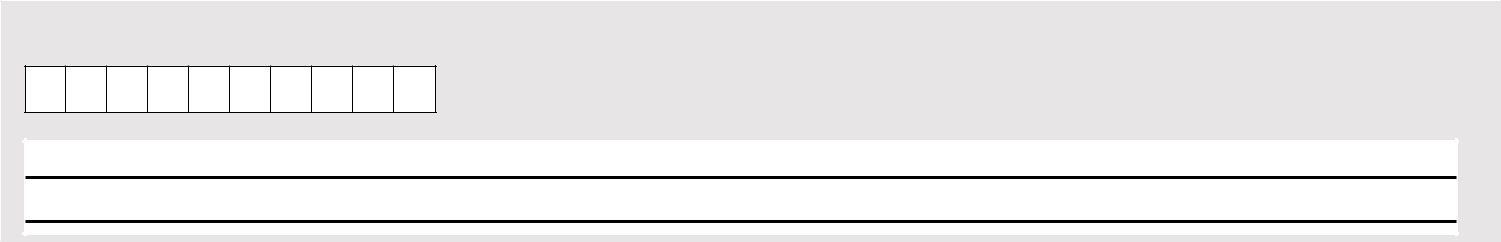 DANE PRACODAWCYNumer NIP (wpisz bez kresek)Nazwa pełna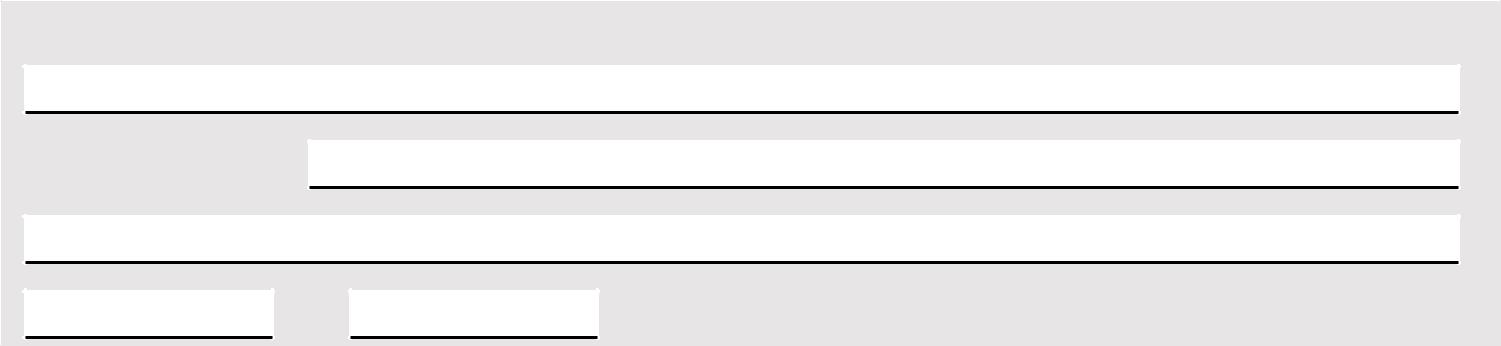 DANE ADRESOWE PRACODAWCYGmina / Dzielnicastrona: 1/2	wersja: ZSR-08(1)ZSR-08w związku z opieką nad wyżej wymienionym dzieckiem oraz, że bezpośrednio przed uzyskaniem prawa do urlopu wychowawczego pozostawałam / pozostawałem w stosunku pracy w okresie- miesięcznym.Oświadczam, że jestem świadoma/świadomy odpowiedzialności karnej za złożenie fałszywego oświadczenia.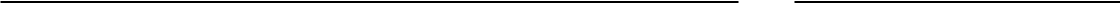 strona: 2/2	wersja: ZSR-08(1)Kod pocztowyKod pocztowyKod pocztowyKod pocztowyKod pocztowyKod pocztowyMiejscowość-UlicaUlicaUlicaUlicaUlicaUlicaNumer domuNumer domuNumer domuNumer domuNumer domuNumer domuNumer lokalu(Miejscowość)(Data: dd / mm / rrrr)......................................(Miejscowość)(Data: dd / mm / rrrr)(Podpis wnioskodawcyskładającego oświadczenie)